Lelki fitnesz – Gimnazista vallomása – 2021.03.24.Kedves Diákok!Utoljára Fodor Réka missziós orvost hallgathattátok az Ő és én sorozatban. Most Anna nevű lánya fog vallani magáról, hitéről, afrikai meghatározó élményéről:https://www.youtube.com/watch?v=O3YruQbgDk0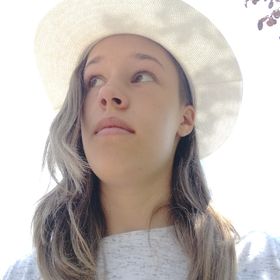 Aki még többet is meghallgatna róluk:A család átélt egy komoly betegséget és gyógyulást. Ebben a műsorban anya és lánya együtt mesélik el, hogyan lett a szenvedésből érték, többlet a család számára. (Csókay András idegsebész a 3. vendég, aki szintén megrendítő vallomást tesz.)https://www.youtube.com/watch?v=4J5afpzOS9I